WEDNESDAY Day #1Hey my handsome boys! We are going to the Eiffel Tower today! Monson remember learning about that? The Eiffel tower is as tall as 80- 1 story houses on top of each other! There are 3 levels you can climb up to. I don't know if we are going to climb up it! I'll take pictures if we do. In between levels 1 and 2 there are 300 steps! When they built the Eiffel Tower in 1889 they had 300 workers working on it and only 1 died. He wasn't even working on the tower when he died. He was showing his girlfriend the tower and as they climbed up he lost his footing and fell. Lots of people didn't want them to build the Eiffel Tower! They begged them to stop building it. Just think if he would have stopped building it because people didn't want him to! We wouldn't have such an amazing tower to go and visit! Now it is famous and was the tallest structure ever built for 41 years!!  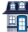 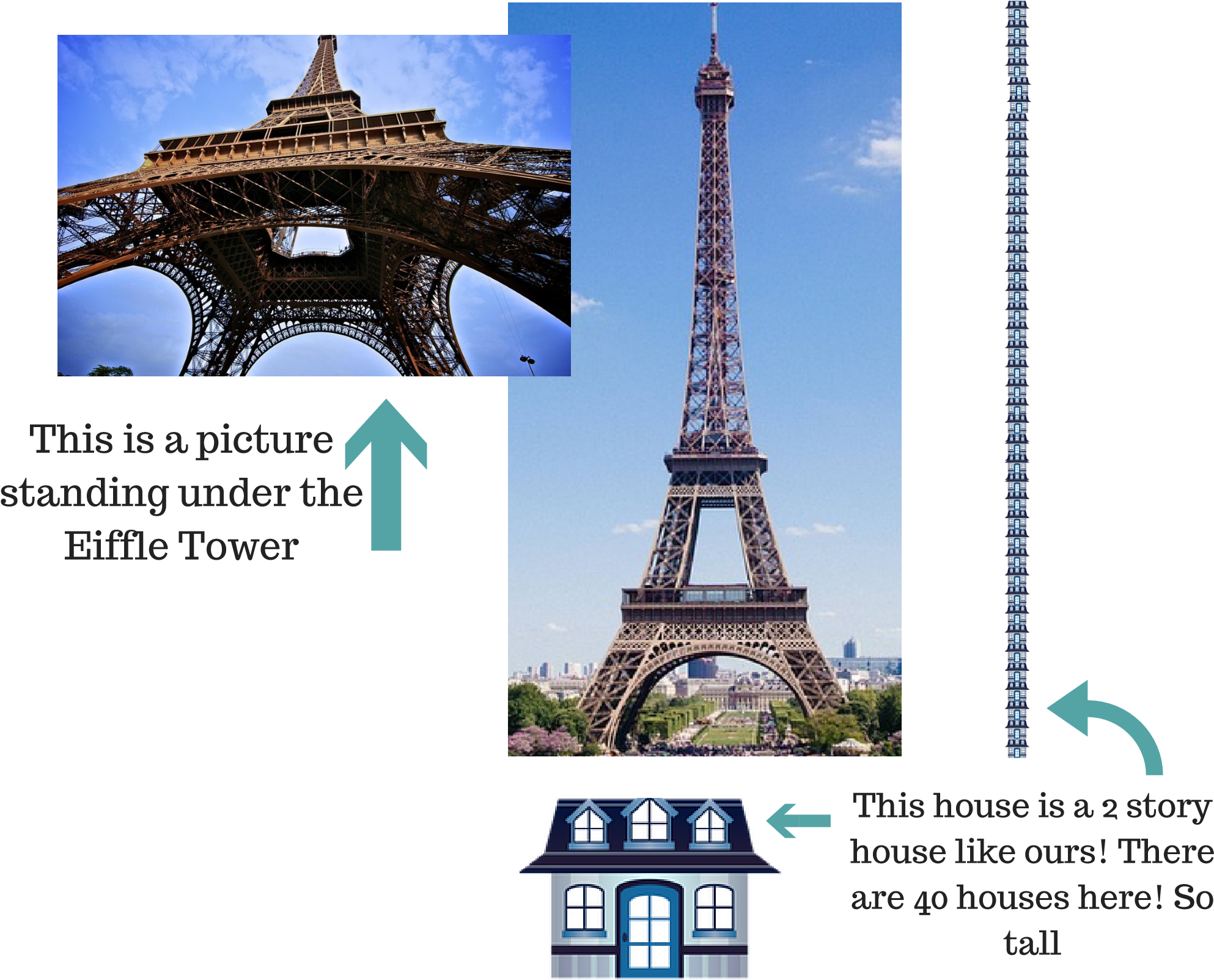 Thursday Day #2Hey boys! I hope you had fun at Tacoma's house yesterday! Today we are going to the Paris Temple Open House! Look at the beautiful picture below! It doesn't have a tower because the neighborhood that they built the temple in has rules that buildings can only go so high.  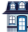 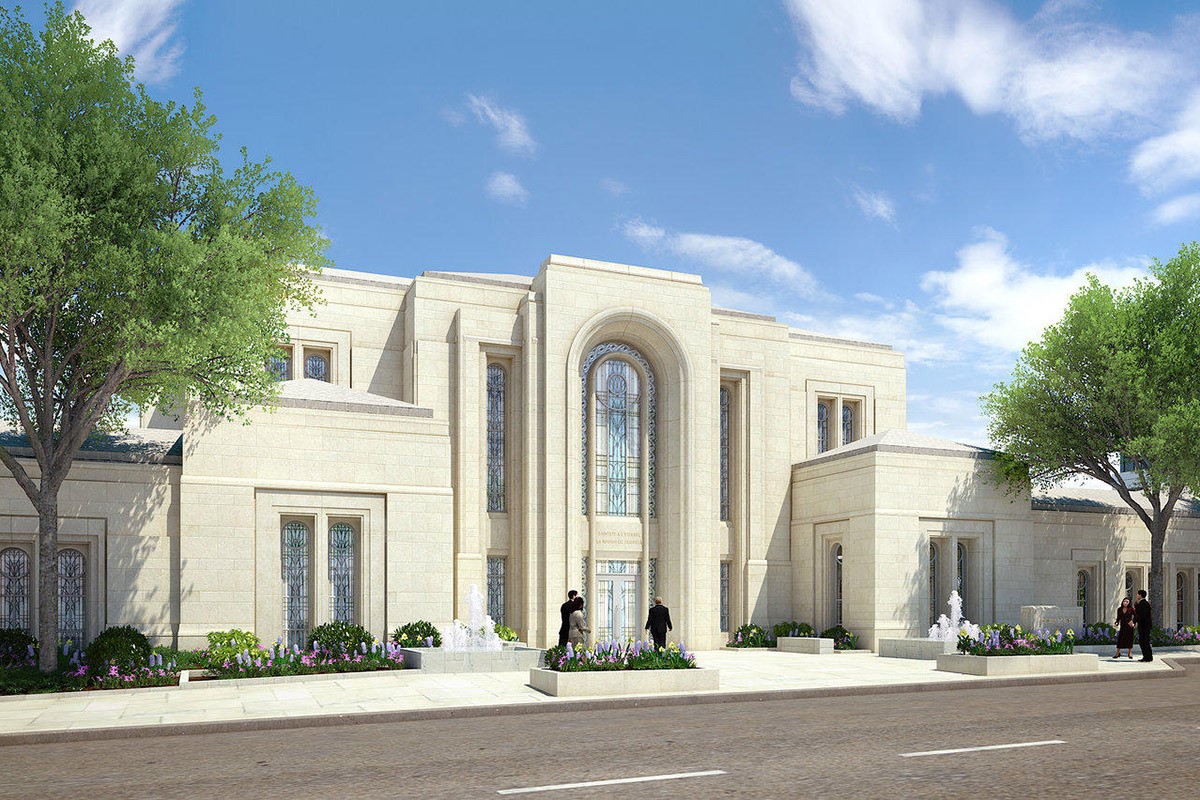 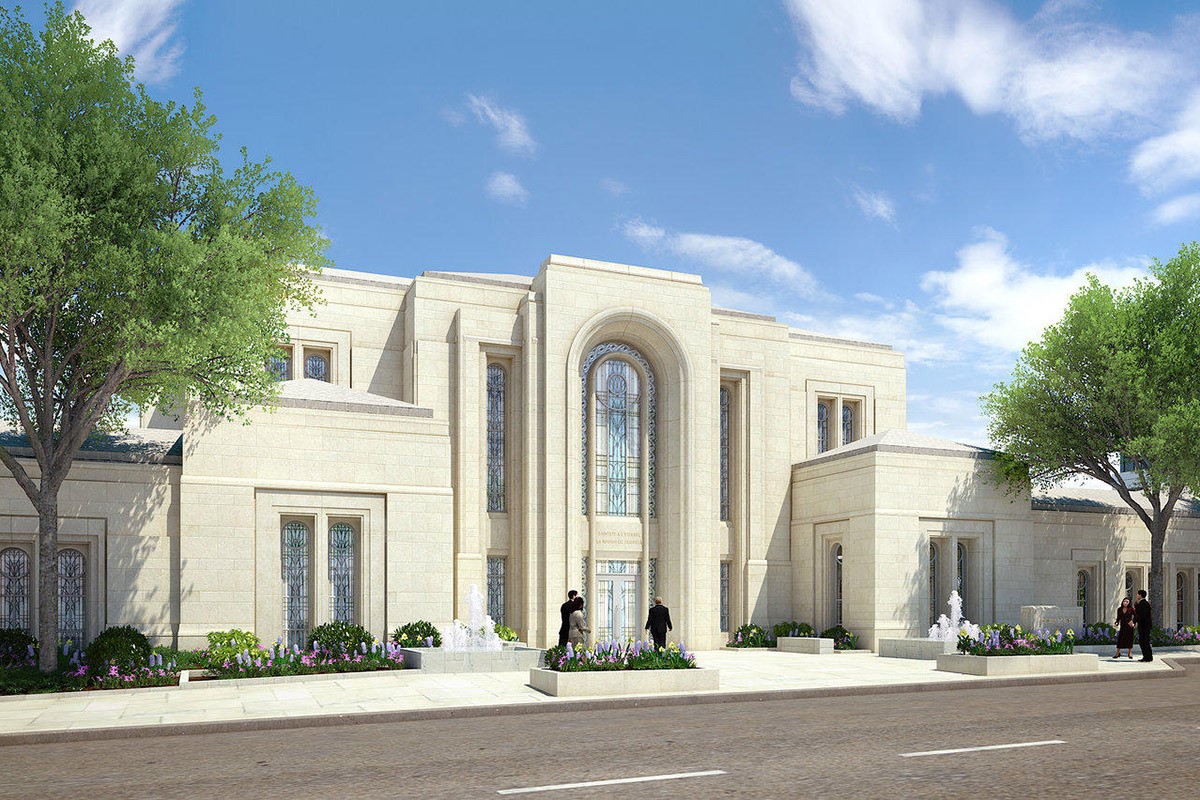 We are also going to a place called Les Catacombs. This place is called theCity of the Dead. It is one of the biggest Ossuaries in the world. An Ossuary is a final resting place for skeletal remains. This one is a huge underground lair that holds bones from 6 million people! Crazy huh! They used to mine limestone out of these tunnels first and then they were abandoned. The cemeteries got too full so they started filling the tunnels with bodies instead. This is 4.2 miles long all underground! Here are a couple pictures! I bet the feelings in this place won't be like the temple. What do you think?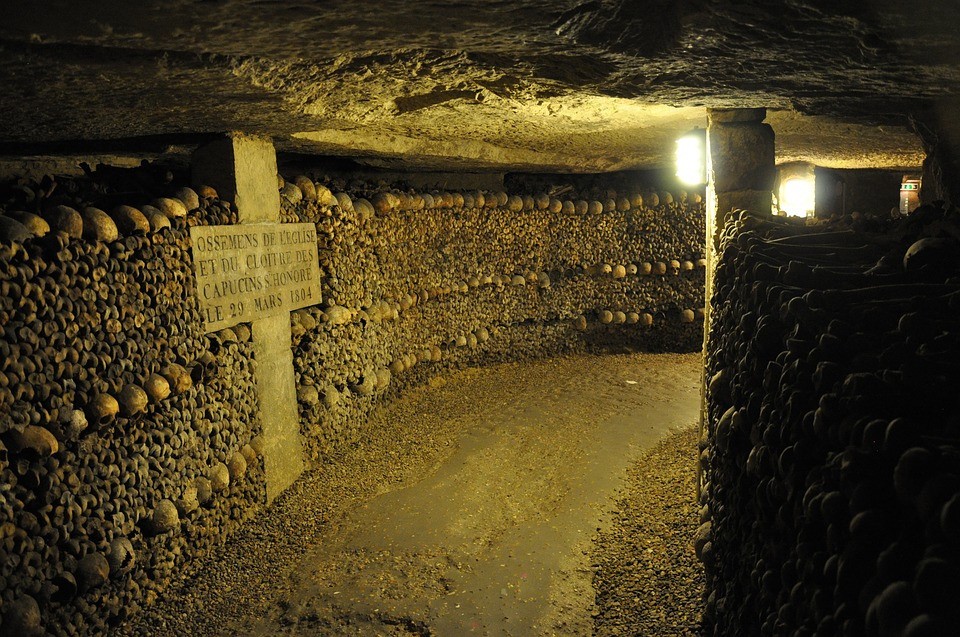 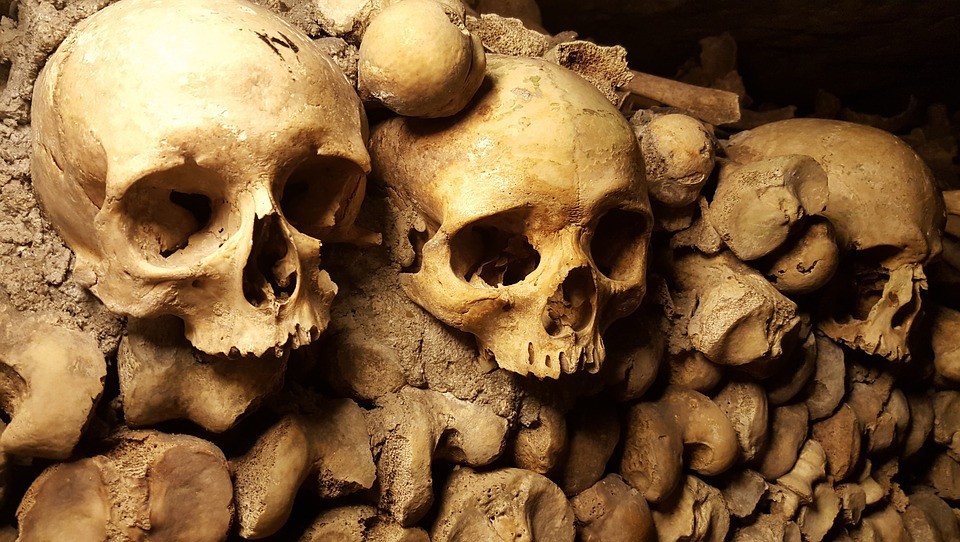 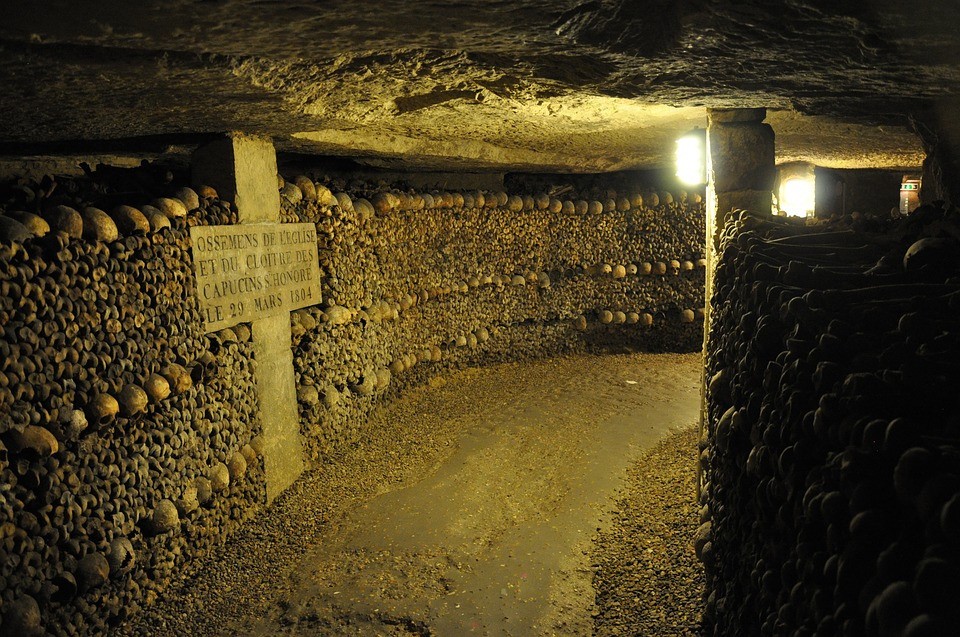 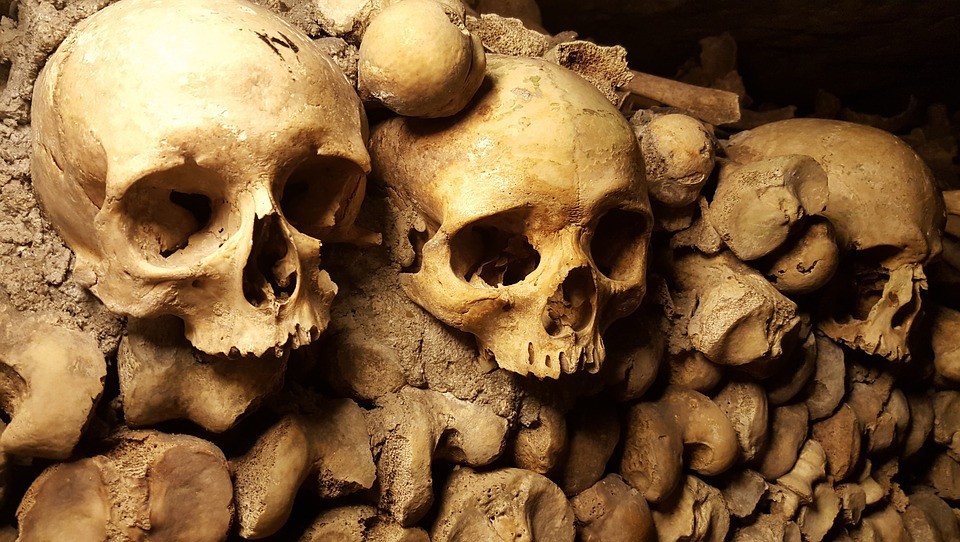 Friday Day #3Today we are going to a place called NormandyAt the end of World War II there was an invasion on the beaches of Normandy! This day is known as D-day. Around 160,000 soldiers, half of them from America, rode in on boats to Normandy beach, and fought the German soldiers. 13,000 planes and 6000 ships helped in this attack. The plans for this invasion was the most heavily kept secret on the planet at that time! They didn't want their enemies to know they were going to attack! Lots of people died on this day, but this day helped end the war. It helped keep our freedom safe! Lots of great, brave men died for a great cause. We will walk on those beaches and visit different places where these great heroes marched! 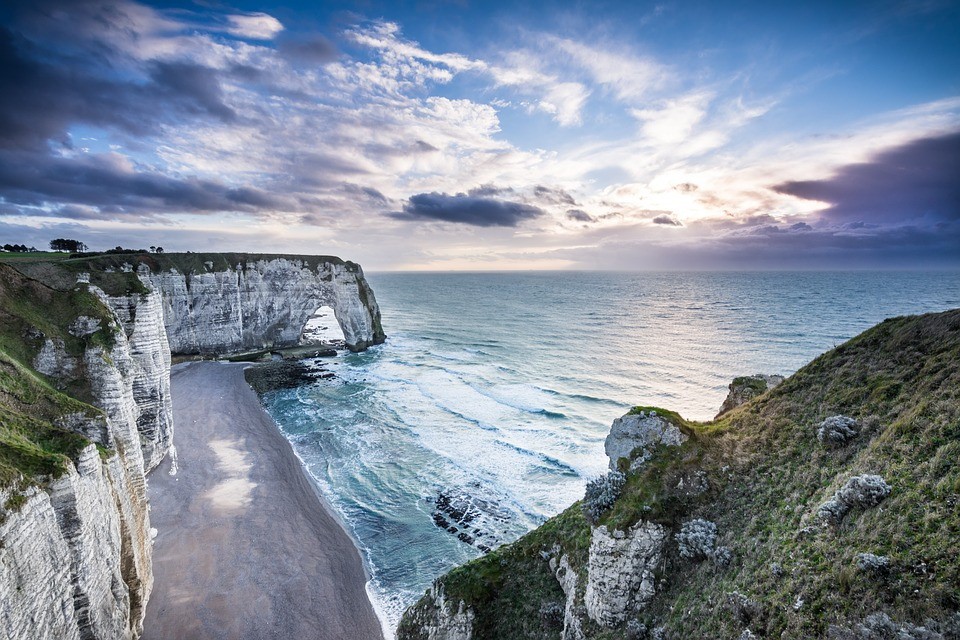 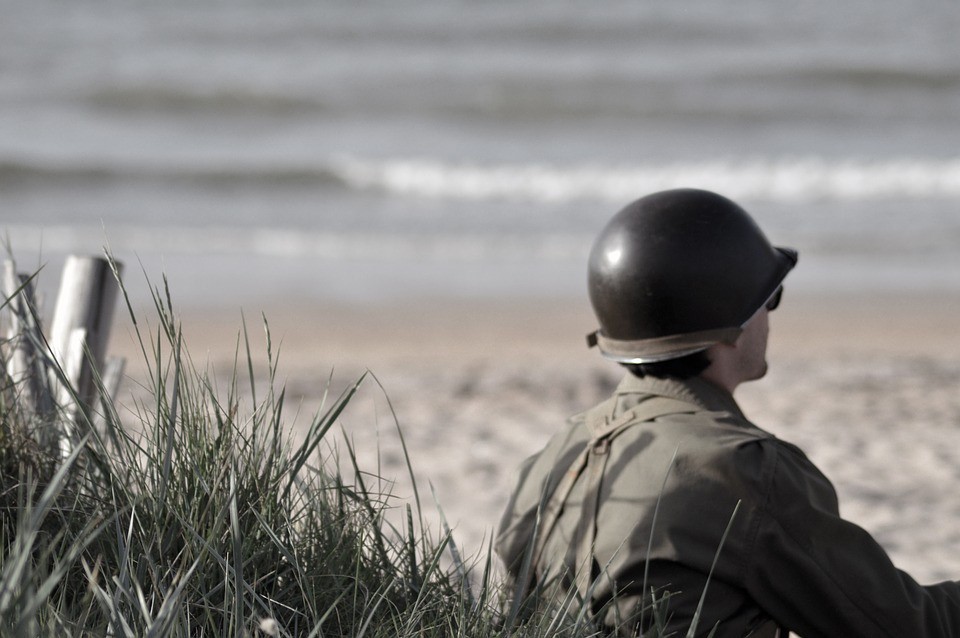 Saturday Day #4	Today we are going to an island called Mont St Michal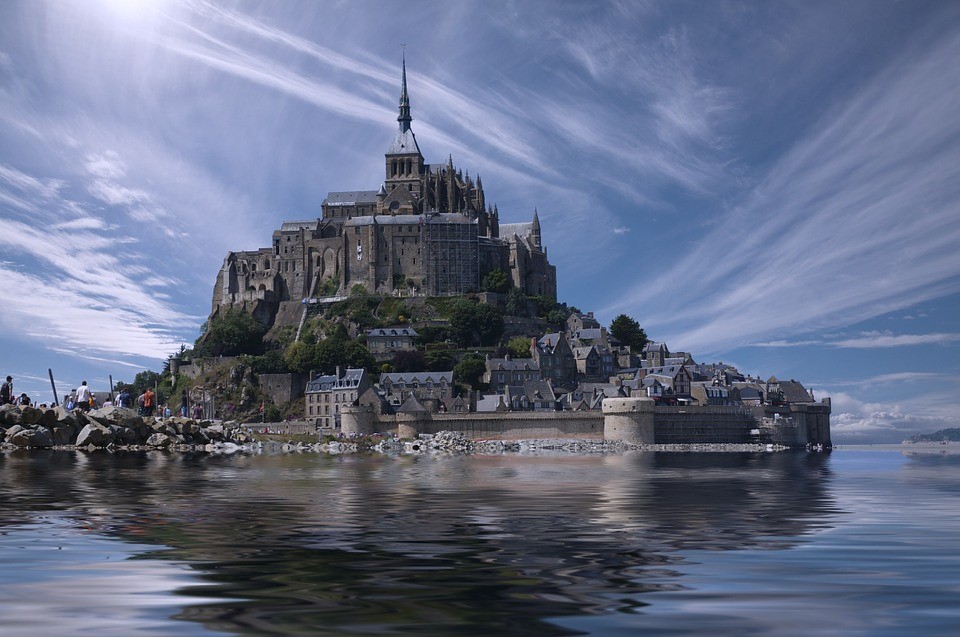 Look how cool this place is!! This island has a monastery (Andrew remember that word?), village and a fortification. Sometimes you can walk out to it depending on the tide of the ocean. When the tide is high you can't get off or on the island without a boat.  When the tide is low you can walk out to it! Pretty cool huh? They used this island to protect themselves from invaders. Don't worry there is now a bridge that we can cross to get there. We don't have to walk in the water or swim across!! To get to the top of this building you have to walk up 900 steps!! SHEESH I'm going to be tired!! You would probably beat me to the top! 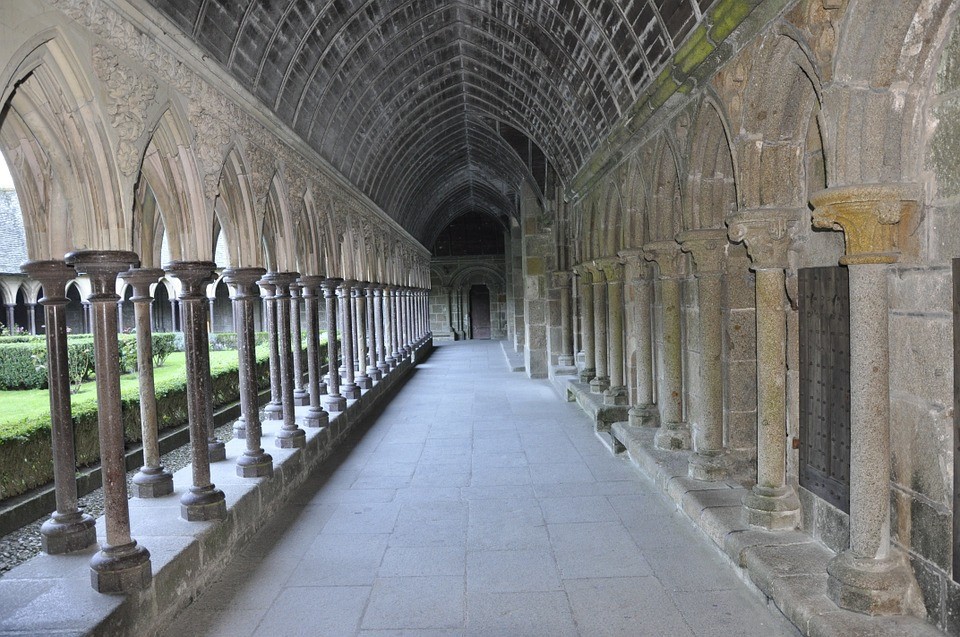 Sunday Day #5Today we are going to go to church just like you!We are going to travel to church and then we are going to see lots of beautiful gardens today! Because today is Sunday we aren't going to do a lot of different stuff! Here are some of the gardens we will visit!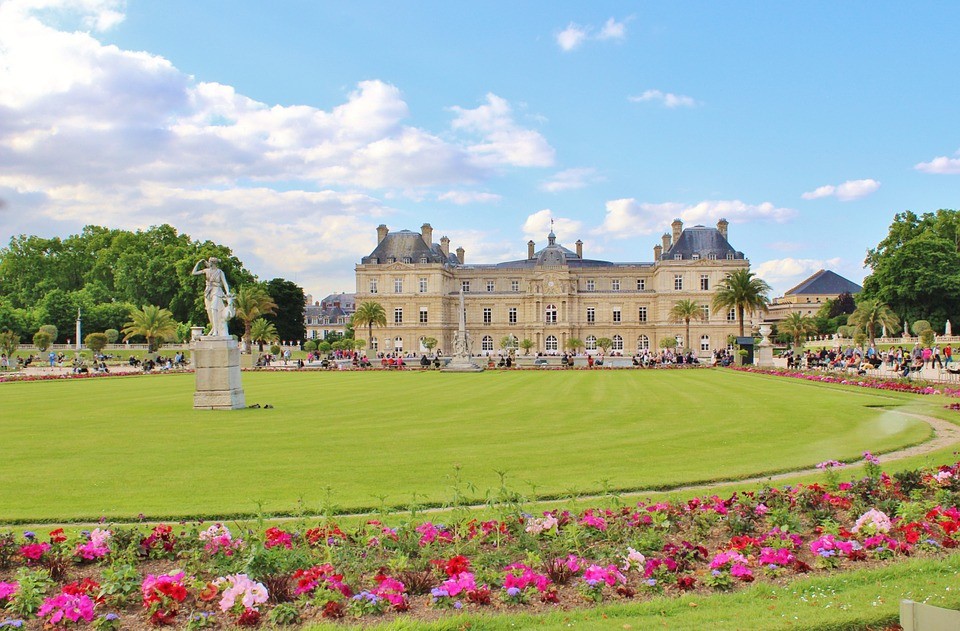 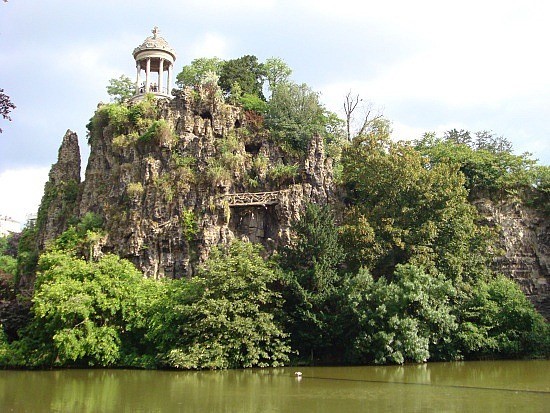 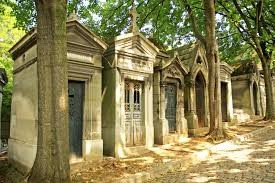 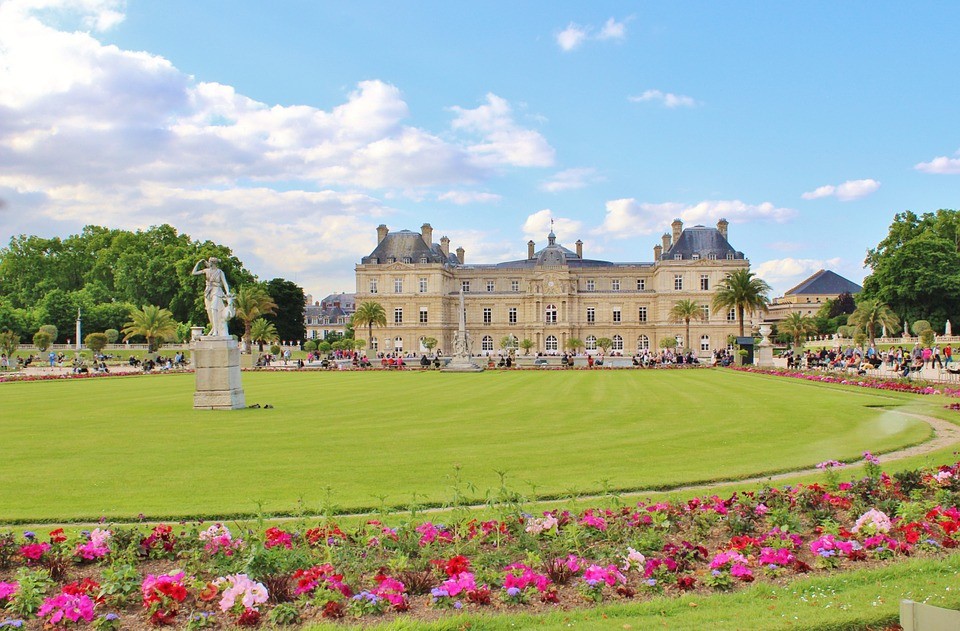 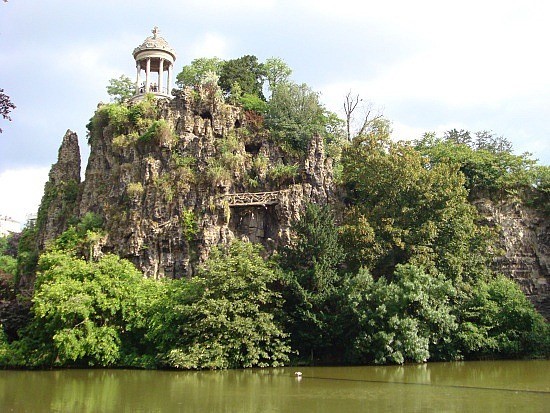 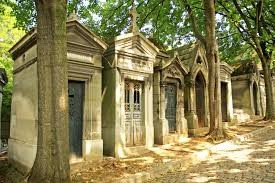 Monday Day #6We are going to a place called Sacre Coeur todayThis is a famous Roman Catholic Church. It has been a sacred place for a long time! There is a bell in this church that is the heaviest bell in the world! It is 19 tons (Andrew how many pounds is that?) It is really heavy!One of the world’s largest mosaics (painting on a ceiling) is in this church. It is a painting of Jesus Christ with his arms out stretched. There is a really pretty garden outside too.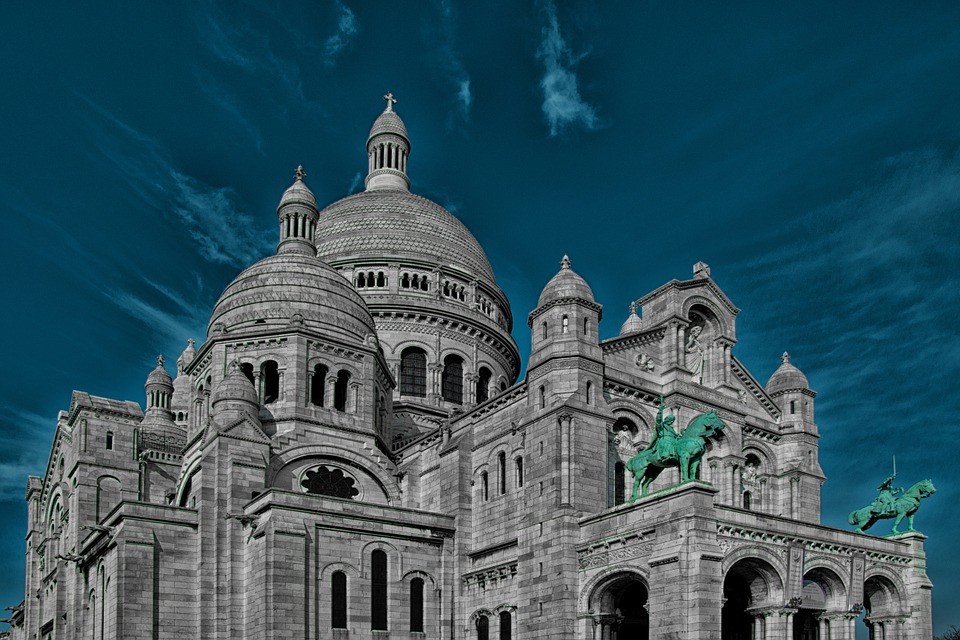 We are also going to Saint-Ouen Flea Market. There are lots of treasures and antique items here. We are going to find a place to go taste a lot of differentcheese today too! I'll let you know how they taste.We are also going to see a French Ballet today! It should be interesting to see it and see talented dancers!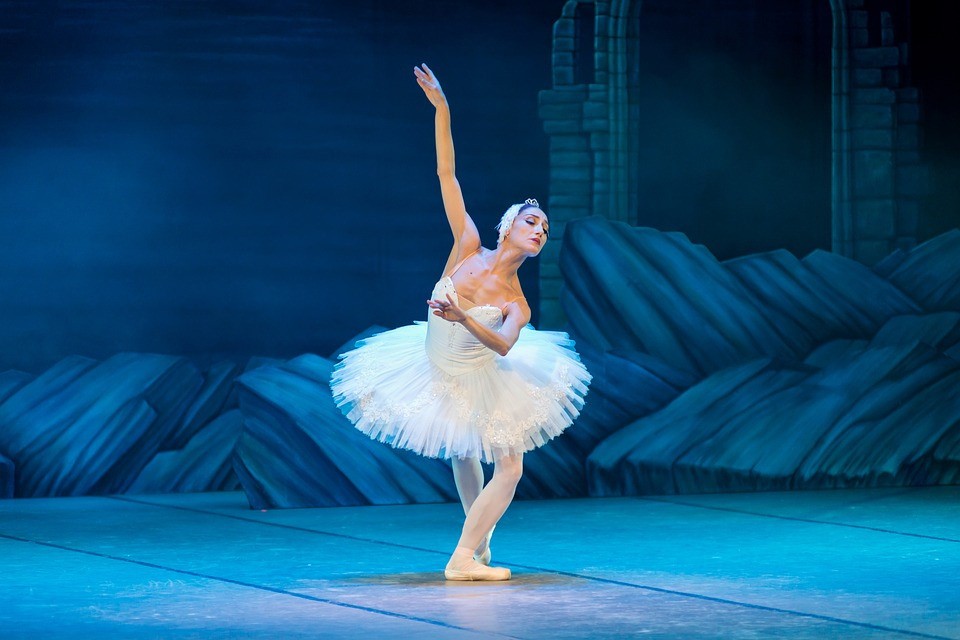 Tuesday Day #7We are going to go to a chocolate museum today and a bike ride along the SEINE RIVER.Chocolate is really famous in Paris. They have places where you can get a massage and they rub chocolate on your back. You can eat it while they are rubbing your back too. CRAZY HUH! I don't think we will do that, it would be fun though! There is also a place where they build things out of chocolate. They have made clothes, statues and lots of other things! We are going to the museum that will teach us how they got to be so good at making chocolate! 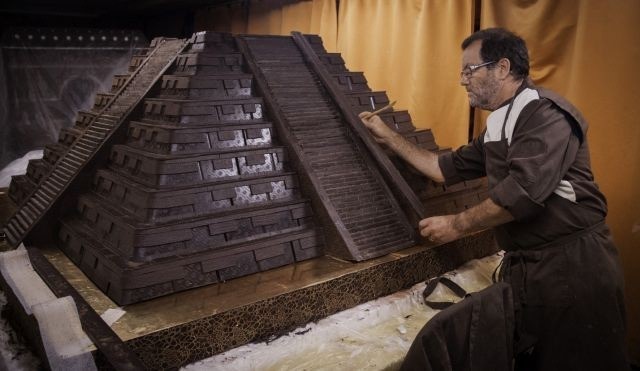 We are going to ride a bike along the Seine River. It is the 3rd longest river in France! I don't think we will ride along the entire river! Its 485 miles long! 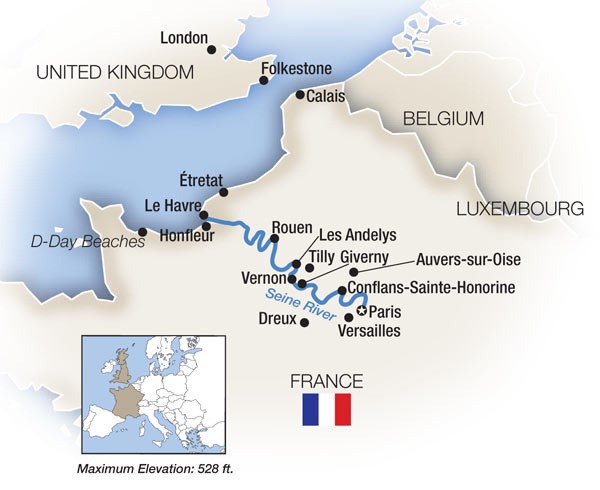 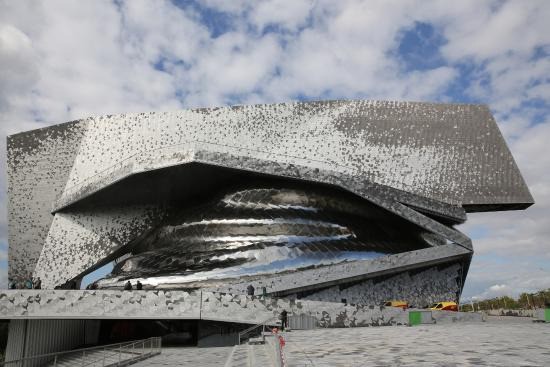 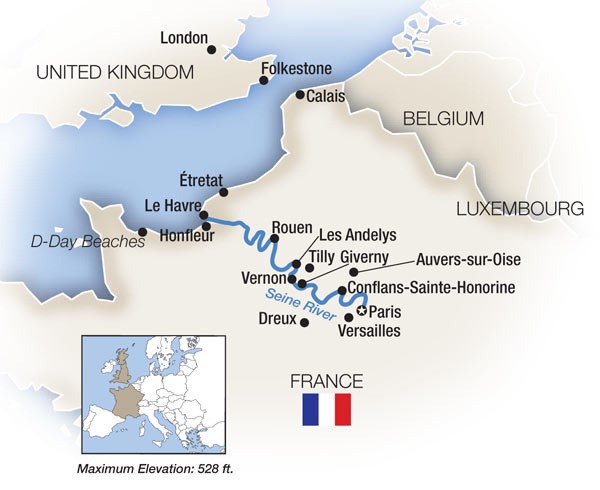 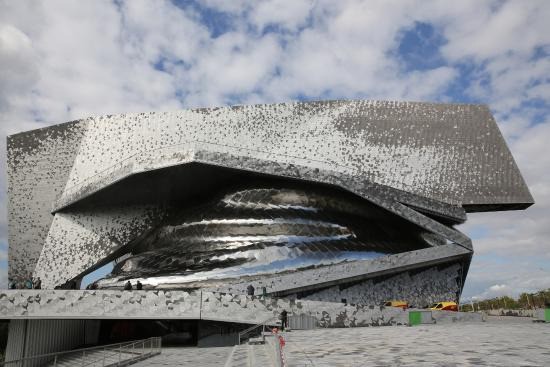 We are going to visit a couple museums today. One has a famous picture called the Mona Lisa 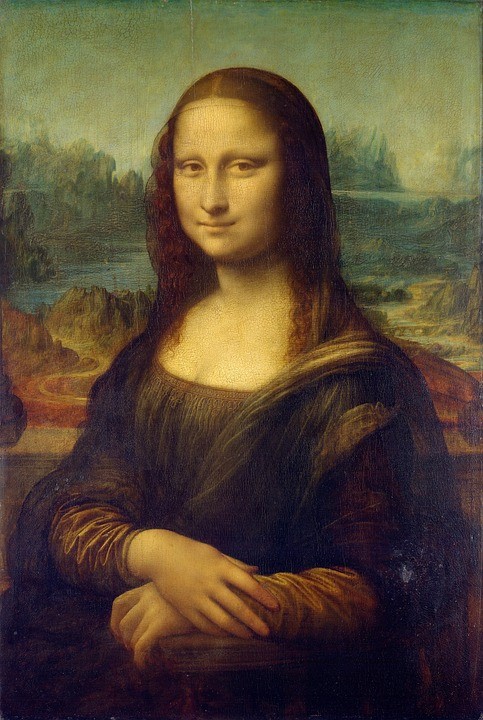 Wednesday Day #8We are getting on an airplane and coming home to pick youup!!! We will be flying over the Atlantic Ocean to get home to you! When you woke up this morning we will have already been on a plane for 4 hours! We got on the plane while you were asleep! 